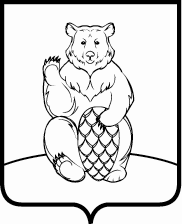 СОВЕТ ДЕПУТАТОВПОСЕЛЕНИЯ МИХАЙЛОВО-ЯРЦЕВСКОЕ В ГОРОДЕ МОСКВЕР Е Ш Е Н И Е06 февраля 2020г.                                                                                                №2/2О согласовании проекта адресного перечня многоквартирных домов, подлежащих включению в краткосрочный план реализации в 2021, 2022 и 2023 годах региональной программы капитального ремонта общего имущества в многоквартирных домах на территории города Москвы, расположенных на территории поселения Михайлово-ЯрцевскоеВ соответствии с пунктом 1 статьи 1 Закона города Москвы от 16.12.2015г. №72 «О наделении органов местного самоуправления внутригородских муниципальных образований в городе Москве отдельными полномочиями города в сфере организации и проведения капитального ремонта общего имущества в многоквартирных  домах в рамках реализации региональной программы капитального ремонта общего имущества в многоквартирных домах на территории города Москвы» и на основании обращения префектуры ТиНАО города Москвы от 30.01.2020 года №09-01-16-160/20,СОВЕТ ДЕПУТАТОВ ПОСЕЛЕНИЯ МИХАЙЛОВО-ЯРЦЕВСКОЕРЕШИЛ:1. Согласовать проект адресного перечня многоквартирных домов, подлежащих включению в краткосрочный план реализации в 2021, 2022 и 2023 годах региональной программы капитального ремонта общего имущества в многоквартирных домах на территории города Москвы, расположенных на территории поселения Михайлово-Ярцевское, с учетом предложений Совета депутатов поселения Михайлово-Ярцевское по изменению периодов работ по капитальному ремонту общего имущества в многоквартирных домах в пределах сроков реализации названного краткосрочного плана без изменения предельного размера общей площади указанных многоквартирных домов (Приложение).2. Опубликовать настоящее  решение в бюллетене «Московский муниципальный вестник» и разместить на официальном сайте администрации поселения Михайлово-Ярцевское в информационно-телекоммуникационной сети «Интернет».3. Контроль за выполнением настоящего решения возложить на Главу поселения Михайлово-Ярцевское Г.К.Загорского. Глава поселения                                                      Г.К. ЗагорскийПроект адресного перечня многоквартирных домов, подлежащих включению в краткосрочный план реализации в 2021, 2022 и 2023 годах региональной программы капитального ремонта общего имущества в многоквартирных домах на территории города Москвы (далее - краткосрочный план), расположенных на территории внутригородского муниципального образования Михайлово-Ярцевское в городе МосквеПроект адресного перечня многоквартирных домов, подлежащих включению в краткосрочный план реализации в 2021, 2022 и 2023 годах региональной программы капитального ремонта общего имущества в многоквартирных домах на территории города Москвы (далее - краткосрочный план), расположенных на территории внутригородского муниципального образования Михайлово-Ярцевское в городе МосквеПроект адресного перечня многоквартирных домов, подлежащих включению в краткосрочный план реализации в 2021, 2022 и 2023 годах региональной программы капитального ремонта общего имущества в многоквартирных домах на территории города Москвы (далее - краткосрочный план), расположенных на территории внутригородского муниципального образования Михайлово-Ярцевское в городе МосквеПроект адресного перечня многоквартирных домов, подлежащих включению в краткосрочный план реализации в 2021, 2022 и 2023 годах региональной программы капитального ремонта общего имущества в многоквартирных домах на территории города Москвы (далее - краткосрочный план), расположенных на территории внутригородского муниципального образования Михайлово-Ярцевское в городе МосквеПроект адресного перечня многоквартирных домов, подлежащих включению в краткосрочный план реализации в 2021, 2022 и 2023 годах региональной программы капитального ремонта общего имущества в многоквартирных домах на территории города Москвы (далее - краткосрочный план), расположенных на территории внутригородского муниципального образования Михайлово-Ярцевское в городе МосквеПроект адресного перечня многоквартирных домов, подлежащих включению в краткосрочный план реализации в 2021, 2022 и 2023 годах региональной программы капитального ремонта общего имущества в многоквартирных домах на территории города Москвы (далее - краткосрочный план), расположенных на территории внутригородского муниципального образования Михайлово-Ярцевское в городе Москве1. Адресный перечень многоквартирных домов, в которых в 2021, 2022 и 2023 годах запланированы работы по капитальному ремонту общего имущества, за исключением домов, в которых запланированы работы по замене отработавшего назначенных срок службы лифта и (или) истекает назначенный срок службы лифтов (25 лет) 1. Адресный перечень многоквартирных домов, в которых в 2021, 2022 и 2023 годах запланированы работы по капитальному ремонту общего имущества, за исключением домов, в которых запланированы работы по замене отработавшего назначенных срок службы лифта и (или) истекает назначенный срок службы лифтов (25 лет) 1. Адресный перечень многоквартирных домов, в которых в 2021, 2022 и 2023 годах запланированы работы по капитальному ремонту общего имущества, за исключением домов, в которых запланированы работы по замене отработавшего назначенных срок службы лифта и (или) истекает назначенный срок службы лифтов (25 лет) 1. Адресный перечень многоквартирных домов, в которых в 2021, 2022 и 2023 годах запланированы работы по капитальному ремонту общего имущества, за исключением домов, в которых запланированы работы по замене отработавшего назначенных срок службы лифта и (или) истекает назначенный срок службы лифтов (25 лет) 1. Адресный перечень многоквартирных домов, в которых в 2021, 2022 и 2023 годах запланированы работы по капитальному ремонту общего имущества, за исключением домов, в которых запланированы работы по замене отработавшего назначенных срок службы лифта и (или) истекает назначенный срок службы лифтов (25 лет) 1. Адресный перечень многоквартирных домов, в которых в 2021, 2022 и 2023 годах запланированы работы по капитальному ремонту общего имущества, за исключением домов, в которых запланированы работы по замене отработавшего назначенных срок службы лифта и (или) истекает назначенный срок службы лифтов (25 лет) 1Общая площадь многоквартирных домов (п.1), подлежащих включению в краткосрочный план, кв.м.Общая площадь многоквартирных домов (п.1), подлежащих включению в краткосрочный план, кв.м.1974197419741.2Год реализации краткосрочного плана, гг.Год реализации краткосрочного плана, гг.Предельный размер общей площади многоквартирных домов (п.1), подлежащих включению в краткосрочный план, соответствующий году реализации краткосрочного плана, кв.м.Предельный размер общей площади многоквартирных домов (п.1), подлежащих включению в краткосрочный план, соответствующий году реализации краткосрочного плана, кв.м.Предельный размер общей площади многоквартирных домов (п.1), подлежащих включению в краткосрочный план, соответствующий году реализации краткосрочного плана, кв.м.1.2.12021 год2021 год1974197419741.2.22022 год2022 год1.2.32023 год2023 год1.3Административный округ города МосквыВнутригородское муниципальное образованиеАдрес многоквартирного домаОбщая площадь, кв.м.Срок выполнения работ и (или) услуг по капитальному ремонту, гг.1.3.1Троицкий и НовомосковскийМихайлово-ЯрцевскоеМихайловское сел. (Михайлово-Ярцевское), д.1719742021